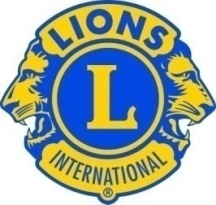       Lions Club Roma Amicitia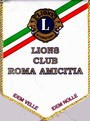         “ idem velle, idem nolle ”                  Gemellato con il Lions Club Sibenik - Distretto 126 (Croazia) - 21.06.2002.                       Gemellato con il Lions Club Gela - Distretto 108Y (Italy) - 9.12.2006.     “We serve”     2013 - 2014PresidenteDott. Luigi GemmaPast Presidente ImmediatoDott. Giancarlo Tocchi1° Vice PresidentePer. Chim. Mario Belli2° Vice PresidenteDott. Ing. Mauro Brunori3° Vice PresidenteDott. Ing. Roberto TabolacciSegretario e Tecn. Inf.Per. Chim. Mario BelliVice SegretarioAvv. Gianni Di Santo TesoriereDott. Giancarlo TocchiVice TesorierePer. Ind. Bruno BeniaminiCerimoniereDott Fabrizio CagnacciVice CerimoniereDott Alessandro D’OrazioCensoreDott. Rosario D’Alessandro . Addetto Stampa Dott. Mauro BonelloAddetto PP. RR.Prof.ssa M. Clotilde SalustriConsiglieriSig.ra Ann Boyer AutorinoDott. Ing. Vittorio FratelloDott. Aldo MigliardiDott. Michelangelo ProcopioRevisori dei contiDott.ssa Antonia ManganoComitato ServiceDott. Prof. Alessandro BoccanelliDott. Antonio MeloneAvv. Gerardo SoricelliComitato SociDott. Ing. Pier Mauro Tocchi  (Pres.)Dott. Armando Cerone Dott. Giancarlo Tocchi     “We serve”     2013 - 2014PresidenteDott. Luigi GemmaPast Presidente ImmediatoDott. Giancarlo Tocchi1° Vice PresidentePer. Chim. Mario Belli2° Vice PresidenteDott. Ing. Mauro Brunori3° Vice PresidenteDott. Ing. Roberto TabolacciSegretario e Tecn. Inf.Per. Chim. Mario BelliVice SegretarioAvv. Gianni Di Santo TesoriereDott. Giancarlo TocchiVice TesorierePer. Ind. Bruno BeniaminiCerimoniereDott Fabrizio CagnacciVice CerimoniereDott Alessandro D’OrazioCensoreDott. Rosario D’Alessandro . Addetto Stampa Dott. Mauro BonelloAddetto PP. RR.Prof.ssa M. Clotilde SalustriConsiglieriSig.ra Ann Boyer AutorinoDott. Ing. Vittorio FratelloDott. Aldo MigliardiDott. Michelangelo ProcopioRevisori dei contiDott.ssa Antonia ManganoComitato ServiceDott. Prof. Alessandro BoccanelliDott. Antonio MeloneAvv. Gerardo SoricelliComitato SociDott. Ing. Pier Mauro Tocchi  (Pres.)Dott. Armando Cerone Dott. Giancarlo TocchiCari amiciIl 15 Maggio prossimo, alle ore 20, presso il Circolo Ufficiali Esercito, Pio IX, in Viale del Castro Pretorio n. 95  si terrà una conviviale organizzata dal nostro Lions Club nella quale verrà trattato  il seguente tema:Ritorno alla vita. Esperienze da Platone a Jung.Il fenomeno che, più volte, è stato oggetto di profonde perplessità e attenzioni, attraverso le esperienze narrate da coloro che dopo l’evento di una morte apparentemente irreversibile, si sono risvegliati e sono ritornati alla vita, ci verrà illustrato con la partecipazione di prestigiosi espertiS.E. Mons. Enrico dal Covolo, Magnifico Rettore dell’Università Lateranense; La Prof.ssa di Storia della Filosofia Dott.ssa Angela Ales Bello, già Preside della Facoltà di Filosofia presso l’Università Lateranense di Roma;La Dott.ssa On.le Olimpia Tarzia, nella sua qualità di biologa;Il Prof. Dott. Filippo Zanghi, Primario emerito del Reparto di Anestesia nel Pronto Soccorso chirurgico del Policlinico Universitario Agostino Gemelli. Nella conviviale verranno approfonditi i risvolti filosofici, etici, medici e biologici del fenomeno. Chiediamo che lo sforzo organizzativo del Club sia premiato, con una vasta, concreta ed appassionata adesione da parte vostra, con parenti ed amici.Cari salutiIl Presidente Luigi Gemma                                                                           Roma 02/05/2014I partecipanti dovranno fornire entro il 13 maggio p.v. il numero della targa della propria auto, per l’ingresso al parcheggio privato del Circolo.  Costo della cena conviviale Euro 35,00.Per i soci del Club, in regola con le quote associative, il costo sarà sostenuto dal Club stesso.Per i contatti e le conferme rivolgersi al Presidente Luigi Gemma, (339/3866102) ed al Cerimoniere Fabrizio Cagnacci (333/6785078)Si resta in attesa delle prenotazioni, entro e non oltre il 13.05.2014.     “We serve”     2013 - 2014PresidenteDott. Luigi GemmaPast Presidente ImmediatoDott. Giancarlo Tocchi1° Vice PresidentePer. Chim. Mario Belli2° Vice PresidenteDott. Ing. Mauro Brunori3° Vice PresidenteDott. Ing. Roberto TabolacciSegretario e Tecn. Inf.Per. Chim. Mario BelliVice SegretarioAvv. Gianni Di Santo TesoriereDott. Giancarlo TocchiVice TesorierePer. Ind. Bruno BeniaminiCerimoniereDott Fabrizio CagnacciVice CerimoniereDott Alessandro D’OrazioCensoreDott. Rosario D’Alessandro . Addetto Stampa Dott. Mauro BonelloAddetto PP. RR.Prof.ssa M. Clotilde SalustriConsiglieriSig.ra Ann Boyer AutorinoDott. Ing. Vittorio FratelloDott. Aldo MigliardiDott. Michelangelo ProcopioRevisori dei contiDott.ssa Antonia ManganoComitato ServiceDott. Prof. Alessandro BoccanelliDott. Antonio MeloneAvv. Gerardo SoricelliComitato SociDott. Ing. Pier Mauro Tocchi  (Pres.)Dott. Armando Cerone Dott. Giancarlo TocchiComitato d’Onore Dott. Giancarlo Tocchi (P. 1993-1994)                                   Dott. Armando Cerone (P. 2005-2006)  Dott. Luigi Gemma (P. 1994-1995)                                        Dott. Ing. Vittorio Fratello (P. 2006-2007) Per. Chim. Mario Belli (P. 1999-2000)                                 Dott. Ing. Pier Mauro Tocchi  (P. 2007-2008 ; 2011-2012)                          Dott. Rosario D’Alessandro (P. 2001-2002 ; 2009-2010)     Dott. Fabrizio Cagnacci ( P. 2008-2009 )                                                                                                             Dott. Aldo Migliardi (P. 2002-2003) Prof.ssa M. Clotilde Salustri (P. 2004-2005 ; 2010-2011) 